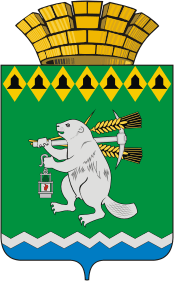 Администрация Артемовского городского округа постановление     от_________                                                                                 № ______-ПАО внесении изменения в приложение 1 к постановлению Администрации Артемовского городского округа от 23.05.2017 № 565-ПА «Об определении мест для отбывания наказания в виде исправительных работ осужденными, не имеющими основного места работы» В соответствии со статьей 50 Уголовного кодекса Российской Федерации, статьями 39, 43 Уголовно–исполнительного кодекса Российской Федерации, руководствуясь статьями 30, 31 Устава Артемовского городского округа,ПОСТАНОВЛЯЮ:Внести в приложение 1 к постановлению Администрации Артемовского городского округа от 23.05.2017 № 565-ПА «Об определении мест для отбывания наказания в виде исправительных работ осужденными, не имеющими основного места работы», с изменениями, внесенными постановлениями Администрации Артемовского городского округа от 05.02.2019 № 113-ПА, от 30.10.2020 № 1048-ПА, следующее изменение:Приложение 1 «Перечень организаций, расположенных на территории Артемовского городского округа, для отбывания наказания в виде исправительных работ осужденными, не имеющими основного места работы (в районе места жительства осужденного)» дополнить пунктом 28 следующего содержания:«28. Акционерное общество «Красногвардейский машиностроительный завод»».Постановление опубликовать в газете «Артемовский рабочий», разместить на Официальном портале правовой информации Артемовского городского округа (www.артемовский-право.рф) и на официальном сайте Артемовского городского округа в информационно-телекоммуникационной сети «Интернет». 3. Контроль за исполнением постановления возложить на заместителя главы Администрации Артемовского городского округа по социальным вопросам Лесовских Н.П.Глава Артемовского городского округа                                                 К.М. ТрофимовСогласованиепроекта постановления Администрации Артемовского городского округа«О внесении изменения в постановление Администрации Артемовского городского округа от 23.05.2017 № 565-ПА «Об определении мест для отбывания наказания в виде исправительных работ осужденными, не имеющими основного места работы» Постановление разослать: МБУ АГО «Шанс», Артемовский филиал ФКУ УИИ ГУФСИН России по Свердловской области - согласно реестру рассылки.Ушакова Наталья Александровна, 59-309 (доб. 163)ДолжностьФамилия и инициалыСроки и результаты согласованияСроки и результаты согласованияСроки и результаты согласованияДолжностьФамилия и инициалыДата поступления на согласованиеДата согласованияЗамечания и подписьИ.о заместителя главы Администрации Артемовского городского округа по социальным вопросамКасаткина Ю.В.Заведующий отделом организации и обеспечения деятельности Администрации Артемовского городского округаМальченко Д.П.Заведующий юридическим отделом Администрации Артемовского городского округаПономарева Е.В.Начальник Артемовского филиала ФКУ УИИ ГУФСИН России по Свердловской областиФучкина О.В.